ПЕНЗЕНСКАЯ  ГОРОДСКАЯ  ДУМА_______________________________________________________________РЕШЕНИЕОтчёт о деятельности Управлениякультуры города Пензы за 2016 годЗаслушав и обсудив отчёт о деятельности Управления культуры города Пензы за 2016 год, и на основании ст. 22 Устава города Пензы,Пензенская городская Дума решила:1. Отчёт о деятельности Управления культуры города Пензы за 2016 год принять к сведению. 2. Рекомендовать Управлению культуры города Пензы (Фейгина В.А.):1) активизировать работу подведомственных муниципальных учреждений по привлечению внебюджетных средств в отрасль культуры и увеличению плана по доходам от иной приносящей доход деятельности;2) в 2017 году  в «Год экологии» организовать мероприятия в муниципальных учреждениях города Пензы по освещению проблем экологии.3. Снять с контроля решение Пензенской городской Думы от 25.03.2016 № 395-20/6 «Отчёт о  деятельности Управления культуры города Пензы за 2015 год».Глава города                                                                                    В.П.Савельев 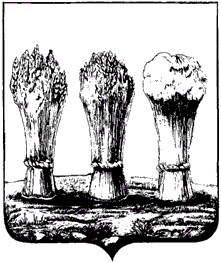 